Vejledning om brug af billeder og video i Ishøj Kommune (GDPR)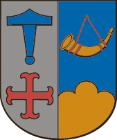 April 2021Indholdet af denne vejledning i punktform:Billeder med personer er beskyttet af GDPR (også billeder, som er taget før 25. maj 2018, vil være omfattet af GDPR, hvis de bruges på ny)Der skelnes ikke længere mellem portræt- og situationsbilleder.Du må som udgangspunkt gerne bruge billeder i din opgaveløsning, så længe det har faglig relevans i forhold til den opgave, du er ansat til at varetage i Ishøj Kommune (f.eks. et pædagogisk formål). Markedsføring af f.eks. en institution betragtes ikke som en kommunal opgave med faglig relevans. Hvis du med din faglige viden om lov og opgave vurderer, at billeder er det bedste middel til at løse opgaven, så kan du som udgangspunkt bruge billeder.Du skal ikke bede om samtykke, hvis din opgave løses bedst med billeder.Du skal bruge de redskaber, der er stillet til rådighed af kommunen. Du må aldrig tage billeder til løsning af en faglig opgave med en privat telefon, ligesom billeder ikke må gemmes på private enheder.De billeder, der ikke vil blive brugt, skal slettes med det samme. Når brugen af billeder ophører, skal disse som udgangspunkt slettes, medmindre de er underlagt journaliseringspligten som del af en borgers sag.Billederne skal tages og bruges med et præcist formål.Hvis du er i tvivl, så tag en snak med din nærmeste leder, IT-ansvarlige eller sikkerhedskoordinator. Nedskriv lokale procedurer eller principper for brug af billeder, så det er let at navigere i hvorfor, hvornår og hvordan billeder benyttes på det enkelte driftssted eller afdeling.Brug af billeder og video til kommunal opgaveløsning i Ishøj KommuneDet er som udgangspunkt lovligt og værdiskabende at bruge billeder og video i den kommunale opgaveløsning, der hvor det giver faglig mening. GDPR (databeskyttelsesforordningen) sætter dog rammer for, hvordan og hvornår du må bruge billeder og video. Formålet med denne vejledning er at skabe større sikkerhed for, hvordan og hvornår du må bruge billeder og videoer til at løse kommunale opgaver, og hvilke faldgruber du skal være opmærksom på i den forbindelse. Hvert fagområde er forskelligt. Søg hjælp hos din nærmeste leder eller sikkerhedskoordinator (se mere her) , hvis du er i tvivl. Hvis dit fagområde ikke har en lokal procedure, bør denne udarbejdes og nedskrives. Vejledningen her tager udgangspunkt i billeder og video, som du eller andre ansatte selv producerer og hvor regler for håndtering af persondata er gældende. Når du bruger billeder, som er taget af andre, er der en række andre forhold du skal være opmærksom på, som ikke er omfattet af denne vejledning. Reglerne fra GDPR gælder selvfølgelig stadig i disse tilfælde, men det vil typisk være fotografen, pressebureauet eller stockfoto-firmaet, som vil stå for at indhente samtykke eller indgå kontrakt med dem, som fremgår af billedet. Her er det vigtigt, at du i din aftale eller kontrakt sikrer dig. Hvilke billeder er omfattet af GDPR?Alle billeder med genkendelige personer er omfattet af GDPR. Genkendelig betyder, at nogen vil kunne genkende dem på billedet, f.eks. ud fra den sammenhæng personerne er i. Det er altså ikke altid nok at sløre personer eller tage billeder fra ryggen.Vær opmærksom på, at der ikke længere skelnes mellem portrætlignende billeder og situationsbilleder.Billeder af genstande, som kan henføres til en person, er også omfattet af GDPR. Det kunne f.eks. være et billede af en nummerplade, da denne kan føres tilbage til ejeren af bilen.Hvornår må du bruge billeder (behandlingsgrundlag)?Billeder kan bruges til forskellige ting og med forskelligt grundlag. Før du bruger billeder, er det vigtigt, at du har et lovligt grundlag for at tage billedet. Det lovlige grundlag hedder en behandlingshjemmel.Behandlingsgrundlag i love og bekendtgørelser (GDPR artikel 6, stk. 1, litra e) Du må bruge billeder, når den lovgivning, du arbejder under, giver mulighed for det, eller hvis det er fagligt relevant for det arbejde, du udfører for kommunen. Der er ofte et stort spænd af fortolkning af, hvordan en lovgiven opgave løses bedst. Det vil derfor ofte bero på et fagligt skøn, om et billede eller en video vil hjælpe i opgaveløsningen og derved være en del af kommunens myndighedsudøvelse. Det vil være dig som medarbejder, der sammen med din faglige- eller nærmeste leder er bedst til at lave dette skøn med vejledning fra din lokale sikkerhedskoordinator. Som driftssted eller fagligt område vil det være en god idé at lave principper for, hvordan billeder bruges. Hvis I har en bestyrelse (som f.eks. på skoleområdet), kan de med fordel inddrages.Behandlingsgrundlag i samtykke (GDPR artikel 6, stk. 1, litra a) I nogle tilfælde er der ikke lovhjemmel til at bruge de billeder, kommunen ønsker at bruge. I disse tilfælde skal kommunen indhente et samtykke for at tage og bruge billedet. Når du skal indhente et samtykke, er der nogle krav du skal opfylde. Du kan finde en vejledning på datatilsynets hjemmeside og en skabelon på uglen.ishoj.dk/GDPRSamtykket skal afgives frivilligt og være specifikt, informeret og utvetydigt. Derudover skal det være lige så let at trække samtykket tilbage, som det er at give det, og det skal gives, før billedet bliver taget.Du må aldrig bede om samtykke ”for en sikkerheds skyld”, da et samtykke kan trækkes tilbage. Samtykke skal kun bruges, hvis du ikke har en anden lovhjemmel. OpsummeringDu må som udgangspunkt gerne tage og bruge billeder, som er fagligt relevante for at udføre en opgave, som kommunen er forpligtet til at udføre. Hvis du bruger billedet til noget, som ligger uden for den faglige opgave, du er ansat til at udføre, skal du bede om samtykke, før du tager billedet.Principper i GDPR for brug af billederSelvom du i mange tilfælde gerne må bruges billeder i din opgavevaretagelse, så skal du passe godt på billederne. I dette afsnit stiller vi skarpt på, hvilke principper du skal følge, når du gør brug af billeder og video.Oplysningspligt og borgerens rettigheder (GDPR artikel 13)Som du kan læse ovenfor, har vi som kommune mulighed for at anvende billeder og video i vores arbejde.Når vi bruger billeder og videomateriale af genkendelige personer, har vi en oplysningspligt overfor de personer, som optræder på billederne eller i videoen. Som et led i oplysningspligten skal vi bl.a. give en række oplysninger om selve behandlingen af personoplysninger, hvilke rettigheder de pågældende borgere har samt deres muligheder for at kontakte kommunens databeskyttelsesrådgiver eller klage til Datatilsynet. Oplysningspligten er vigtig, fordi det skal være muligt for borgerne at fravælge arrangementer eller situationer, hvor der tages billeder eller video, især hvis materialet offentliggøres. Der kan jo for eksempel være tale om en borger, som har navne- eller adressebeskyttelse eller som af andre årsager ikke ønsker sit billede offentliggjort i en bestemt sammenhæng. 
I Ishøj Kommune har vi en skabelon til opfyldelsen af oplysningspligten, som du kan bruge. Da der er tale om en generel skabelon, vil der være behov for at tilpasse denne lokalt i de respektive centre/driftssteder.  Oplysningspligten kan godt opfyldes mundtligt, men vi anbefaler, at det gøres på skrift, da det er nemmere at dokumentere.Oplysningspligten skal senest opfyldes samtidig med, at billeder eller video tages. I nogle tilfælde vil oplysningspligten være opfyldt, når borgeren får tildelt et tilbud. Det kunne f.eks. være ved indskrivning i dagtilbud eller skole eller visitering til plejehjem eller genoptræning.Behandlingsprincipper (GDPR artikel 5)God databehandlingsskik (lovlighed, rimelighed og gennemsigtighed)Når du behandler personoplysninger, f.eks. i forbindelse med brug af billeder og video, skal du følge principperne om lovlighed, rimelighed og gennemsigtighed.Lovlighed indebærer, at du har et gyldigt behandlingsgrundlag, hvilket f.eks. kunne være myndighedsudøvelse eller samtykke. Der skal også være en rimelighed i det, du gør, og værktøjet, du bruger, skal stå mål med det, der skal opnås. Derudover skal der være en gennemsigtighed i det, der gøres, så det er let at forstå at billedet løser en opgave.Særlige hensynNår du arbejder med billeder og video, uagtet om behandlingen sker på baggrund af samtykke eller ej, skal du altid tage hensyn til borgerens interesser. Du må derfor ikke gøre brug af billeder, som på nogen måder udstiller eller krænker borgeren. Herudover skal du altid tage et særligt hensyn, når du arbejder med billeder eller videomateriale af børn eller sårbare personer. Disse nyder en særlig beskyttelse efter reglerne i GDPR, da de ikke har samme muligheder for at sige fra eller gennemskue eventuelle konsekvenser af en situation. Derfor skal du tage særlig hensyn til disse grupper. Det betyder, at der vil være situationer, hvor hensynet til børn eller sårbare personer vejer tungere end kommunens behov for at bruge billeder og videomateriale i arbejdet. Det betyder, at borgeren skal vide, at der bliver taget billeder, og hvordan billederne bliver behandlet. På en skole kan det f.eks. ske ved, at skolebestyrelsen laver principper for pædagogisk brug af billeder. Hos fysioterapeuten kunne det være ved visitationen eller i oplysningsbrevet.Bestemt formålInden du tager billedet, skal du overveje med hvilket formål, du tager det – hvilken opgave løser det. Du må ikke umiddelbart viderebehandle billedet til andre formål end det, det er taget med.Hvis formålet senere ændrer sig, skal du genoverveje, om du har hjemmel til det nye formål, og om du eventuelt er forpligtet til på ny at oplyse borgeren.Kun det nødvendige - DataminimeringDe billeder og videoer, vi vælger at gemme, skal være begrænset til, hvad der er nødvendigt i forhold til de formål, de bliver brugt til. I GDPR hedder dette dataminimering.OpbevaringsbegrænsningBillederne må kun gemmes, så længe det er nødvendigt. På enkelte områder kan der være en journaliseringsforpligtelse, hvis billederne indgår som dokumentation i en sag.Billeder og video skal opbevares sikkertBilleder og videomateriale skal opbevares sikkert i kommunens IT-systemer. Som medarbejder skal du bruge de fagsystemer, der er stillet til rådighed for at løse den opgave, du har. Hvis du oplever, at fagsystemet ikke lever op til dine forventninger om beskyttelse, skal du kontakte din nærmeste leder.Sociale medierGenerelt bør det undgås at lægge personoplysninger, herunder billeder, på sociale medier i forbindelse med den kommunale opgaveløsning. Det skyldes, at kommunen ikke har en aftale om fælles dataansvar med f.eks. Facebook, og det er vurderet som tvivlsomt, om Facebooks databehandlervilkår lever op til kravene til indholdet af en databehandleraftale.Du må med andre ord ikke lægge billeder med personoplysninger på sociale medier, eller bruge sociale medier til kommunikation i forbindelse med dit job i Ishøj Kommune, medmindre der specifikt er truffet beslutning om det af centerchefen på dit område. Visuelt overblik: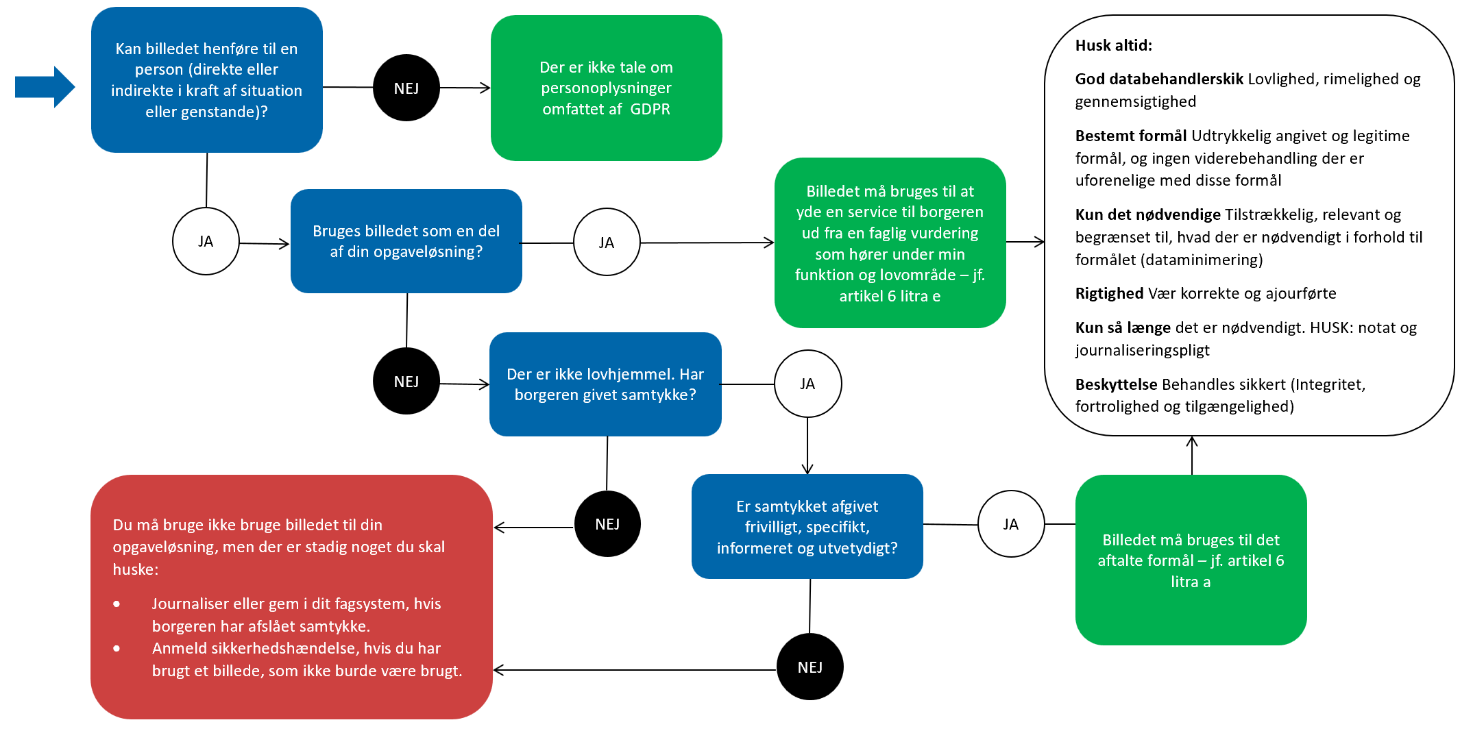 